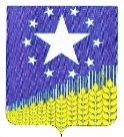 АДМИНИСТРАЦИЯ СРЕДНЕЧУБУРКСКОГО СЕЛЬСКОГО ПОСЕЛЕНИЯКУЩЕВСКОГО РАЙОНАПРОЕКТПОСТАНОВЛЕНИЕот ________________                                                                                  № ____х. Средние ЧубуркиО признании утратившим силу постановления от 19 июня 2019 № 60 «Об утверждении административного регламента осуществления администрацией Среднечубуркского сельского поселения Кущевского района муниципального контроля в области торговой деятельности» В соответствии с Федеральным законом от 11.06.2021 № 170-ФЗ «О внесении изменений в отдельные законодательные акты Российской Федерации в связи с принятием Федерального закона «О государственном контроле (надзоре) и муниципальном контроле в Российской Федерации», Федеральным законом от 06.10.2003 № 131-ФЗ «Об общих принципах организации местного самоуправления в Российской Федерации», Уставом Среднечубуркского сельского поселения Кущевского района                                       п о с т а н о в л я ю:Признать утратившим силу постановление от 21 июня 2019 № 47 «Об утверждении административного регламента осуществления администрацией Среднечубуркского сельского поселения Кущевского района муниципального контроля в области торговой деятельности».2. Настоящее постановление подлежит размещению на официальном сайте Среднечубуркского сельского поселения Кущевского района.3. Настоящее постановление вступает в силу со дня его обнародования.4.Контроль за исполнением настоящего постановления оставляю за собой.Глава Среднечубуркского сельскогопоселения Кущевский район                                                   Л.В. Чермонтеев